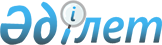 О внесении изменений в решение от 21 декабря 2011 года № 38/1-IV "О районном бюджете на 2012-2014 годы"
					
			Утративший силу
			
			
		
					Решение Бескарагайского районного маслихата Восточно-Казахстанской области от 18 июня 2012 года N 5/1-V. Зарегистрировано Управлением юстиции Бескарагайского района Департамента юстиции Восточно-Казахстанской области 21 июня 2012 года за N 5-7-118. Утратило силу решением Бескарагайского районного маслихата Восточно-Казахстанской области от 21 декабря 2012 года N 10/8-V

      Сноска. Утратило силу решением Бескарагайского районного маслихата Восточно-Казахстанской области от 21.12.2012 N 10/8-V.

      

      В соответствии с пунктом 1 статьи 109 Бюджетного Кодекса Республики Казахстан от 4 декабря 2008 года, подпунктом 1) пункта 1 статьи 6 Закона Республики Казахстан от 23 января 2001 года «О местном государственном управлении и самоуправлении в Республике Казахстан», Бескарагайский районный маслихат РЕШИЛ:



      1. Внести в решение «О районном бюджете на 2012-2014 годы» от 21 декабря 2011 года № 38/1-IV (зарегистрировано в Реестре государственной регистрации нормативных правовых актов за номером 5-7-107, опубликовано в газете «Бесқарағай тынысы» 14 января 2012 года, за № 4, 5) следующие изменения:



      в приложении 1 в разделе 2 «Затраты» следующие функциональные группы изложить в новой редакции:

      функциональная группа 01 «государственные услуги общего характера» - 231866 тысяч тенге;

      функциональная группа 04 «образование» - 1229191 тысяч тенге;

      функциональная группа 06 «социальная помощь и социальное обеспечение» - 194361 тысяч тенге;

      функциональная группа 07 «жилищно-коммунальное хозяйство» - 431604 тысяч тенге;

      функциональная группа 08 «культура, спорт, туризм и информационное пространство» - 114855 тысяч тенге.



      2. Настоящее решение вводится в действие с 1 января 2012 года.

      

      

      Председатель сессии                              Т. ШЕБАРШОВА      

      Секретарь Бескарагайского

      районного маслихата                                 К. САДЫКОВ

      Приложение 1 к решению

      Бескарагайского районного маслихата

      от 18 июня 2012 года

      № 5/1-V

      Приложение 1 к решению

      Бескарагайского районного маслихата

      от 21 декабря 2011 года

      № 38/1-IV 

      Районный бюджет на 2012 год
					© 2012. РГП на ПХВ «Институт законодательства и правовой информации Республики Казахстан» Министерства юстиции Республики Казахстан
				Кате

горияклассПод

классСпеци

фикаНаименование доходовСумма

(тысяч тенге)1. ПОСТУПЛЕНИЯ2357143ДОХОДЫ2771251Налоговые поступления2386521Подоходный налог 940962Индивидуальный подоходный налог940961Индивидуальный подоходный налог с доходов, облагаемых у источника выплаты806542Индивидуальный подоходный налог с доходов, не облагаемых у источника выплаты118003Индивидуальный подоходный налог с физических лиц, осуществляющих деятельность по разовым талонам16004Индивидуальный подоходный налог с доходов иностранных граждан, облагаемых у источника выплаты423Социальный налог856451Социальный налог856451Социальный налог856454Налоги на собственность550681Налоги на имущество279001Налог на имущество юридических лиц и индивидуальных предпринимателей270002Налог на имущество с физических лиц9003Земельный налог31412Земельный налог с физических лиц на земли населенных пунктов20003Земельный налог на земли промышленности, транспорта, связи, обороны и иного несельскохозяйственного назначения448Земельный налог с юридических лиц, индивидуальных предпринимателей, частных нотариусов и адвокатов на земли населенных пунктов10974Налог на транспортные средства212071Налог на транспортные средства с юридических лиц5282Налог на транспортные средства с физических лиц206795Единый земельный налог28201Единый земельный налог28205Внутренние налоги на товары, работы и услуги26082Акцизы58696Бензин (за исключением авиационного), реализуемый юридическими и физическими лицами в розницу, а также используемый на собственные производственные нужды54097Дизельное топливо, реализуемое юридическими и физическими лицами в розницу, а также используемое на собственные производственные нужды463Поступления за использование природных и других ресурсов22915Плата за пользование земельными участками2294Сборы за ведение предпринимательской и профессиональной деятельности17931Сбор за государственную регистрацию индивидуальных предпринимателей2202Лицензионный сбор за право занятия отдельными видами деятельности6733Сбор за государственную регистрацию юридических лиц и учетную регистрацию филиалов и представительств875Сбор за государственную регистрацию залога движимого имущества и ипотеки судна или строящегося судна 7314Сбор за государственную регистрацию транспортных средств10018Сбор за государственную регистрацию прав на недвижимое имущество и сделок с ним60020Плата за размещение наружной (визуальной) рекламы в полосе отвода автомобильных дорог общего пользования местного значения и в населенных пунктах408Обязательные платежи, взимаемые за совершение юридически значимых действий и (или) выдачу документов уполномоченными на то государственными органами или должностными лицами12351Государственная пошлина12352Государственная пошлина, взимаемая с подаваемых в суд исковых заявлений, с заявлений (жалоб) по делам особого производства, с апелляционных жалоб, с частных жалоб на определение суда по вопросу о выдаче дубликата исполнительного листа, с заявлений о вынесении судебного приказа, а также за выдачу судом исполнительных листов по решениям иностранных судов и арбитражей, копий (дубликатов) документов3074Государственная пошлина, взимаемая за регистрацию акта гражданского состояния, выдачу гражданам повторных свидетельств о регистрации акта гражданского состояния, а также свидетельств в связи с изменением, дополнением, исправлением и восстановлением записи актов о рождении, браке, расторжении брака, смерти5005Государственная пошлина, взимаемая за оформление документов на право выезда за границу и приглашение в Республику Казахстан лиц из других государств, а также за внесение изменений в эти документы657Государственная пошлина, взимаемая за оформление документов о приобретении гражданства Республики Казахстан, восстановлении в гражданстве Республики Казахстан и прекращении гражданства Республики Казахстан158Государственная пошлина за регистрацию место жительства2209Государственная пошлина, взимаемая за выдачу разрешений на право охоты2210Государственная пошлина, взимаемая за регистрацию и перерегистрацию каждой единицы гражданского, служебного оружия физических и юридических лиц (за исключением холодного охотничьего, сигнального, огнестрельного бесствольного, механических распылителей, аэрозольных и других устройств, снаряженных слезоточивыми или раздражающими веществами, пневматического оружия с дульной энергией не более 7,5 Дж и калибра до 4,5 мм включительно)612Государственная пошлина за выдачу разрешений на хранение или хранение и ношение, транспортировку, ввоз на территорию Республики Казахстан и вывоз их Республики Казахстан оружия и патронов к нему3521Государственная пошлина, взимаемая за выдачу удостоверений тракториста - машиниста652Неналоговые поступления2631Доходы от государственной собственности1615Доходы от аренды имущества, находящегося в государственной собственности1604Доходы от аренды имущества, находящегося в коммунальной собственности1607Вознаграждения по кредитам, выданным из государственного бюджета113Вознаграждения по бюджетным кредитам, выданным из местного бюджета физическим лицам16Прочие неналоговые поступления1021Прочие неналоговые поступления1029Другие неналоговые поступления в местный бюджет1023Поступления от продажи основного капитала382103Продажа земли и нематериальных активов382101Продажа земли382101Поступления от продажи земельных участков382104Поступления трансфертов20800182Трансферты из вышестоящих органов государственного управления 20800182Трансферты из областного бюджета5315361Целевые текущие трансферты2692952Целевые трансферты на развитие2622413Субвенции15484825Погашение бюджетных кредитов10531Погашение бюджетных кредитов10531Погашение бюджетных кредитов, выданных из государственного бюджета105313Погашение бюджетных кредитов, выданных из местного бюджета физическим лицам10537Поступления займов145621Внутренние государственные займы145622Договоры займа145623Займы, получаемые местным исполнительным органом района (города областного значения)14562функц.

группафун

под

группаАдми

нис

тра

торПрог

раммаНаименованиеСумма

(тысяч тенге)II. ЗАТРАТЫ2371793,801Государственные услуги общего характера2318661Представительные, исполнительные и другие органы, выполняющие общие функции государственного управления202616112Аппарат маслихата района (города областного значения)14934001Услуги по обеспечению деятельности маслихата района (города областного значения)14734003Капитальные расходы государственных органов200122Аппарат акима района (города областного значения)86972001Услуги по обеспечению деятельности акима района (города областного значения)77799002Создание информационных систем378003Капитальные расходы государственных органов8795123Аппарат акима района в городе, города районного значения, поселка, аула (села), аульного (сельского) округа100710001Услуги по обеспечению деятельности акима района в городе, города районного значения, поселка, аула (села), аульного (сельского) округа100154022Капитальные расходы государственных органов5562Финансовая деятельность919461Отдел экономики, финансов и предпринимательства района (города областного значения)919005Проведение оценки имущества в целях налогообложения199006Организация работы по выдаче разовых талонов и обеспечение полноты сбора сумм от реализации разовых талонов620007Организация приватизации коммунальной собственности1005Планирование и статистическая деятельность28331461Отдел экономики, финансов и предпринимательства района (города областного значения)28331001Услуги по реализации государственной политики в области исполнения и контроля за исполнением бюджета района и управления коммунальной собственностью района (города областного значения)24437002Создание информационных систем1500003Проведение оценки имущества в целях налогообложения239402Оборона104141Военные нужды7014122Аппарат акима района (города областного значения)7014005Мероприятия в рамках исполнения всеобщей воинской обязанности70142Организация работы по чрезвычайным ситуациям3400122Аппарат акима района (города областного значения)3400006Предупреждение и ликвидация чрезвычайных ситуаций масштаба района (города областного значения)340004Образование12291911Дошкольное воспитание и обучение0471Отдел образования, физической культуры и спорта района (города областного значения)0025Увеличение размера доплаты за квалификационную категорию воспитателям дошкольных организаций образования02Начальное, основное среднее и общее среднее образование1155951471Отдел образования, физической культуры и спорта района (города областного значения)1155951004Общеобразовательное обучение1111305005Дополнительное образование для детей и юношества30572063Повышение оплаты труда учителям, прошедшим повышение квалификации по учебным программам АОО "Назарбаев интеллектуальные школы"331064Увеличение размера доплаты за квалификационную категорию учителям школ за счет трансфертов из республиканского бюджета137439Прочие услуги в области образования73240471Отдел образования, физической культуры и спорта района (города областного значения)24427009Приобретение и доставка учебников, учебно-методических комплексов для государственных учреждений образования района (города областного значения)9960010Проведение школьных олимпиад, внешкольных мероприятий и конкурсов районного (городского) масштаба308020Ежемесячные выплаты денежных средств опекунам (попечителям) на содержание ребенка сироты (детей-сирот), и ребенка (детей), оставшегося без попечения родителей10709023Обеспечение оборудованием, программным обеспечением детей-инвалидов, обучающихся на дому3450472Отдел строительства, архитектуры и градостроительства района (города областного значения)48813037Строительство и реконструкция объектов образования4881306Социальная помощь и социальное обеспечение1943612Социальная помощь173785451Отдел занятости и социальных программ района (города областного значения)173785002Программа занятости37247004Оказание социальной помощи на приобретение топлива специалистам здравоохранения, образования, социального обеспечения, культуры и спорта в сельской местности в соответствии с законодательством Республики Казахстан7337005Государственная адресная социальная помощь9283006Жилищная помощь3484007Социальная помощь отдельным категориям нуждающихся граждан по решениям местных представительных органов55786010Материальное обеспечение детей-инвалидов, воспитывающихся и обучающихся на дому5341014Оказание социальной помощи нуждающимся гражданам на дому32727016Государственные пособия на детей до 18 лет11164017Обеспечение нуждающихся инвалидов обязательными гигиеническими средствами и предоставление услуг специалистами жестового языка, индивидуальными помощниками в соответствии с индивидуальной программой реабилитации инвалида550023Обеспечение деятельности центров занятости108669Прочие услуги в области социальной помощи и социального обеспечения20576451Отдел занятости и социальных программ района (города областного значения)20576001Услуги по реализации государственной политики на местном уровне в области обеспечения занятости социальных программ для населения19415011Оплата услуг по зачислению, выплате и доставке пособий и других социальных выплат116107Жилищно-коммунальное хозяйство4316041Жилищное хозяйство104041123Аппарат акима района в городе, города районного значения, поселка, аула (села), аульного (сельского) округа37693007Организация сохранения государственного жилищного фонда города районного значения, поселка, аула (села), аульного (сельского) округа37693458Отдел жилищно-коммунального хозяйства, пассажирского транспорта и автомобильных дорог района (города областного значения)59048041Ремонт и благоустройство объектов в рамках развития сельских населенных пунктов по Программе занятости 202059048472Отдел строительства, архитектуры и градостроительства района (города областного значения)7300003Проектирование, строительство и (или) приобретение жилья государственного коммунального жилищного фонда1500074Развитие и обустройство недостающей инженерно-коммуникационной инфраструктуры в рамках второго направления Программы занятости 202058002Коммунальное хозяйство265683458Отдел жилищно-коммунального хозяйства, пассажирского транспорта и автомобильных дорог района (города областного значения)39000012Функционирование системы водоснабжения и водоотведения39000472Отдел строительства, архитектуры и градостроительства района (города областного значения)226683006Развитие системы водоснабжения2266833Благоустройство населенных пунктов61880123Аппарат акима района в городе, города районного значения, поселка, аула (села), аульного (сельского) округа17649008Освещение улиц населенных пунктов8567009Обеспечение санитарии населенных пунктов5399011Благоустройство и озеленение населенных пунктов3683458Отдел жилищно-коммунального хозяйства, пассажирского транспорта и автомобильных дорог района (города областного значения)44231015Освещение улиц населенных пунктов13400016Обеспечение санитарии населенных пунктов3000018Благоустройство и озеленение населенных пунктов2783108Культура, спорт, туризм и информационное пространство1148551Деятельность в области культуры50445478Отдел внутренней политики, культуры и развития языков района (города областного значения)50445009Поддержка культурно-досуговой работы504452Спорт6449471Отдел образования, физической культуры и спорта района (города областного значения)6449014Проведение спортивных соревнований на районном (города областного значения) уровне2664015Подготовка и участие членов сборных команд района (города областного значения) по различным видам спорта на областных спортивных соревнованиях37853Информационное пространство33055478Отдел внутренней политики, культуры и развития языков района (города областного значения)33055005Услуги по проведению государственной информационной политики через газеты и журналы6336007Функционирование районных (городских) библиотек18609008Развитие государственного языка и других языков народа Казахстана81109Прочие услуги по организации культуры, спорта, туризма и информационного пространства24906478Отдел внутренней политики, культуры и развития языков района (города областного значения)24906001Услуги по реализации государственной политики на местном уровне в области информации, укрепления государственности и формирования социального оптимизма граждан19817003Капитальные расходы государственных органов1080004Реализация региональных программ в сфере молодежной политики400910Сельское, водное, лесное, рыбное хозяйство, особо охраняемые природные территории, охрана окружающей среды и животного мира, земельные отношения583301Сельское хозяйство25998460Отдел сельского хозяйства, ветеринарии и земельных отношений района (города областного значения)0001Услуги по реализации государственной политики на местном уровне в сфере сельского хозяйства, ветеринарии и земельных отношений на территории района (города областного значения)0003Капитальные расходы государственных органов0005Обеспечение функционирования скотомогильников (биотермических ям)0011Землеустройство, проводимое при установлении границ городов районного значения, районов в городе, поселков аулов (сел), аульных (сельских) округов0461Отдел экономики, финансов и предпринимательства района (города областного значения)2270099Реализация мер социальной поддержки специалистов2270474Отдел сельского хозяйства и ветеринарии района (города областного значения)23728001Услуги по реализации государственной политики на местном уровне в сфере сельского хозяйства и ветеринарии 16122003Капитальные расходы государственных органов5606005Обеспечение функционирования скотомогильников (биотермических ям)20006Земельные отношения9867463Отдел земельных отношений района (города областного значения)9867001Услуги по реализации государственной политики в области регулирования земельных отношений на территории района (города областного значения)4867006Землеустройство, проводимое при установлении границ городов районного значения, районов в городе, поселков аулов (сел), аульных (сельских) округов50009Прочие услуги в области сельского, водного, лесного, рыбного хозяйства, охраны окружающей среды и земельных отношений22465460Отдел сельского хозяйства, ветеринарии и земельных отношений района (города областного значения)0015Проведение противоэпизоотических мероприятий0474Отдел сельского хозяйства и ветеринарии района (города областного значения)22465013Проведение противоэпизоотических мероприятий2246511Промышленность, архитектурная, градостроительная и строительная деятельность130842Архитектурная, градостроительная и строительная деятельность13084472Отдел строительства, архитектуры и градостроительства района (города областного значения)13084001Услуги по реализации государственной политики в области строительства, архитектуры и градостроительства на местном уровне9784013Разработка схем градостроительного развития территории района, генеральных планов городов районного (областного) значения, поселков и иных населенных пунктов330012Транспорт и коммуникации439501Автомобильный транспорт42450123Аппарат акима района в городе, города районного значения, поселка, аула (села), аульного (сельского) округа3450013Обеспечение функционирования автомобильных дорог в городах районного значения, поселках, аулах(селах), аульных (сельских) округах3450458Отдел жилищно-коммунального хозяйства, пассажирского транспорта и автомобильных дорог района (города областного значения)39000023Обеспечение функционирования автомобильных дорог 390009Прочие услуги в сфере транспорта и коммуникаций1500458Отдел жилищно-коммунального хозяйства, пассажирского транспорта и автомобильных дорог района (города областного значения)1500024Организация внутрипоселковых (внутригородских), пригородных и внутрирайонных общественных пассажирских перевозок150013Прочие421549Прочие42154123Аппарат акима района в городе, города районного значения, поселка, аула (села), аульного (сельского) округа2890040Реализация мероприятий для решения вопросов обустройства аульных (сельских) округов в реализацию мер по содействию экономическому развитию регионов в рамках Программы "Развитие регионов"2890458Отдел жилищно-коммунального хозяйства, пассажирского транспорта и автомобильных дорог района (города областного значения)12549001Обеспечение деятельности отдела жилищно-коммунального хозяйства, пассажирского транспорта и автомобильных дорог10633013Капитальные расходы государственных органов1916461Отдел экономики, финансов и предпринимательства района (города областного значения)13800010Расходы на новые инициативы100011Резерв местного исполнительного органа района (города областного значения)3700012Формирование или увеличение уставного капитала юридических лиц10000471Отдел образования, физической культуры и спорта района (города областного значения)12915001Услуги по обеспечению деятельности отдела образования, физической культуры и спорта1291514Обслуживание долга11Обслуживание долга1461Отдел экономики, финансов и предпринимательства района (города областного значения)1014Обслуживание долга местных исполнительных органов по выплате вознаграждений и иных платежей по займам из областного бюджета115Трансферты1983,81Трансферты1983,8461Отдел экономики, финансов и предпринимательства района (города областного значения)1983,8015Возврат неиспользованных (недоиспользованных) целевых трансфертов62,8019Целевые текущие трансферты в вышестоящие бюджеты в связи с передачей функций государственных органов из нижестоящего уровня государственного управления в вышестоящий1921IIIЧистое бюджетное кредитование13509Бюджетные кредиты1456210Сельское, водное, лесное, рыбное хозяйство, особо охраняемые природные территории, охрана окружающей среды и животного мира, земельные отношения145621Сельское хозяйство14562461Отдел экономики, финансов и предпринимательства района (города областного значения)14562004Бюджетные кредиты для реализации мер социальной поддержки специалистов145625Погашение бюджетных кредитов105301Погашение бюджетных кредитов10531Погашение бюджетных кредитов, выданных из государственного бюджета1053Погашение бюджетных кредитов, выданных из местного бюджета физическим лицам1053IVСальдо по операциям с финансовыми активами:0Приобретение финансовых активов06Поступления от продажи финансовых активов государства0VДефицит (профицит) бюджета-28159,8VIФинансирование дефицита (использование профицита) бюджета28159,87Поступления займов145621Внутренние государственные займы145622Договоры займа14562Займы, получаемые местным исполнительным органом района (города областного значения)1456216Погашение займов10531Погашение займов1053461Отдел экономики, финансов и предпринимательства района (города областного значения)105320Погашение долга местного исполнительного органа перед вышестоящим бюджетом1053